МАДОУ «Центр развития ребёнка – детский сад №17»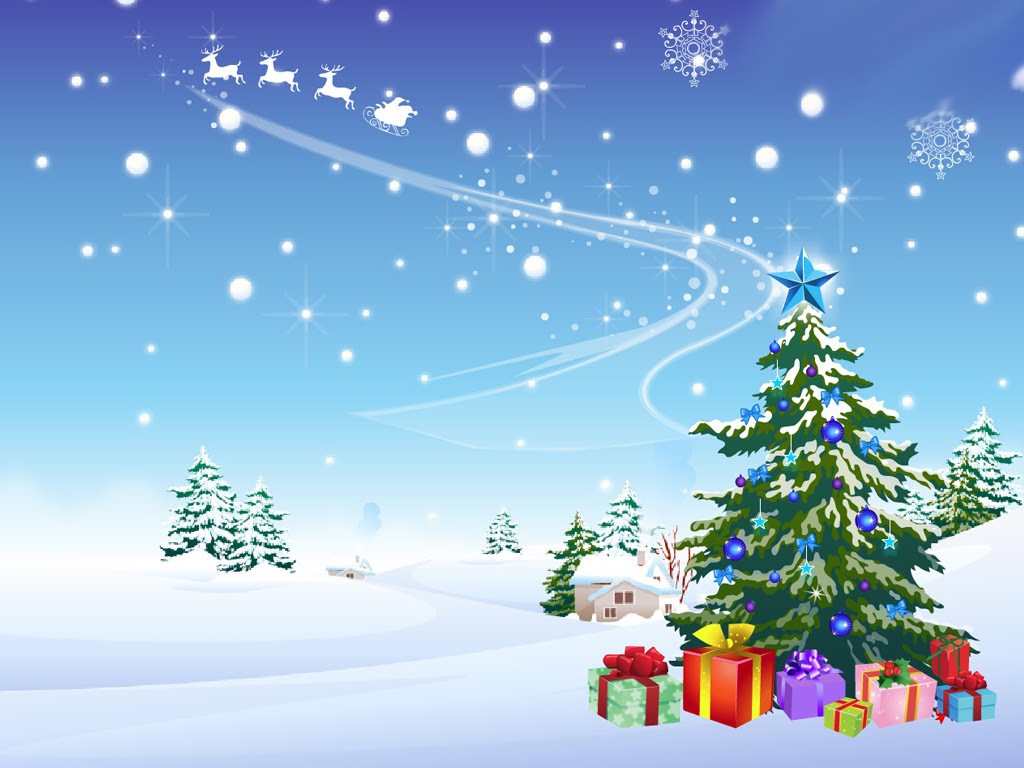 Номинация: «Сценарий новогоднего праздника»«В поисках дракона»для детей подготовительной к школе группы Подготовила: Гудошникова Юлия Николаевна                                                     музыкальный руководитель,                                                         1 квалификационная категорияСаранск 2024Пояснительная запискаЦель: приобщение детей к традициям и обычаям встречи Нового Года в современном российском обществе, при этом создать праздничную атмосферу, доставить радость детям.Для реализации поставленной цели стоят следующиезадачи:сплочение детского коллектива через процесс совместной подготовки к утреннику;взаимодействие всех участников образовательного коллектива ДОУ: педагогов, воспитанников и их родителей;формирование целостности картины данного праздника через традиции и непосредственных героев торжества – Деда Мороза и Снегурочки;формирование культуры общения между детьми и родителями на празднике;развитие исполнительских и творческих навыков;воспитание умения вести себя на празднике, радоваться самому и доставлять радость другим.Условия и особенности реализации сценарияВ сценарии есть моменты со световыми эффектами, поэтому необходимо затемнение зала (закрыть окна темными экранами), и наличие световой установки (прожектора, стробоскопы и  световой пульт).Во время праздника необходимы те, кто будет выключать и включать свет в зале.Для записи голоса Машины Времени необходима либо студия звукозаписи, либо ноутбук с программой Audacity и конденсаторный микрофон. Место проведения: музыкальный зал дошкольного учреждения.Художественное оформление: при оформлении зала к празднику,  можно использовать светящиеся гирлянды –«водопады», надувные фольгированные шары в новогодней тематике, муляжи коробок с подарками. Новогоднюю ёлку поставить по центру, но не в середине зала, а в глубине.Костюмы: для проведения праздника необходимы костюмы Деда Мороза (взрослый) с посохом и мешком для подарков; костюм Снегурочки (детский); костюм Дракона (взрослый), желательно с  маской, полностью закрывающей лицо, как у ростовых кукол,  и крылья для Дракона (светящиеся); костюм Живого мешка (взрослый).Реквизит: Машина Времени (ее внешний вид и характеристики зависят от фантазии  и возможностей создателя) не слишком маленькая, и, желательно, светящаяся в темноте.Атрибуты для детей: мечи для богатырей, веера для принцесс, фонарики для инопланетян, копья для пещерных охотников, для них же еще кости динозавра (из картона или пенопласта) и большая мягкая игрушка для «добычи», красное ведро для пожарного, снежки по количеству детей из синтепона.Персонажи взрослые: Дракончик Дракки, Дед Мороз, Живой Мешок, Машина Времени (голос)Дети: Снегурочка, девочки – принцессы, инопланетянки;Мальчики – богатыри, инопланетяне, пещерные люди.Ход мероприятия:Выходят 2 детей, девочка и мальчик. Стоят впереди, перед ёлкой, как ведущие.Зима все осыпает серебром,Приходит тихо сказка в каждый дом!К нам Новый год стучится звонкой песней,И нет на свете праздника чудесней!Как хорошо, когда приходят гости!Звучат повсюду музыка и смех!Мы праздник новогодний открываем,На ёлку приглашаем всех, всех, всех!Пара детей, открывших праздник,  стоит сбоку, у елки, хлопают в ладоши, встречают всех остальных. Все дети выходят парами, пробегают по кругу, встают на свои места в круге.  Последними встает на место открывающая пара. Последними входят в зал воспитатели.Танец - вход «Ледяные ладошки»После танца дети машут родителям и перестраиваются в 4 ряда парами.За окном ложится снег, Снег пушистый, новогодний.С Новым годом всех-всех-всех Поздравляем мы сегодня!Здравствуй,  елка! Здравствуй, праздник!Здравствуй, песня, здравствуй, смех!Праздник весело встречаем И смеемся громче всех!Снова смех звучит счастливый У нарядной ёлочки!Распушились на ветвяхЗелёные иголочки!Разве не красавица?Дети: ВСЕМ НАМ ЁЛКА НРАВИТСЯ! (повернулись и посмотрели на ёлку)Ах, какая наша ёлка: и стройна, и высока!И нарядная верхушка достаёт до потолка!Ты пришла на радость детям!Новый год с тобой мы встретим!Мы сегодня все спешили, чтобы елочке сказать:Все стихи мы доучили,И костюмы нам купили…Все вместе: Можно праздник начинать!Миг чудесный настаёт! Тем, кто в сказку верит,Открывает Новый год Сказочные двери!Песня «Сказка новогодняя»Сразу после песни Снегурочка убегает в коридор, надевает шапочку.Дети садятся на места.ЗАТЕМНЕНИЕ (С ПОДСВЕТКОЙ)Раздается грохот, звук останавливающегося механизма. Воспитатели выкатывают машину времени, устанавливают  рядом с ёлкой.В зал входит Снегурочка, встает на красную дорожку.Убегает мальчик, переодевается в пожарникаПОЛНЫЙ СВЕТСнегурочка: Здравствуйте, а вот и я! С Новым годом вас, друзья!Я Снегурка-хохотушка, веселушка и резвушка!Долго ждали вы меня? Громко звали вы меня?Воспитатель подходит к СнегурочкеВоспитатель 1: Здравствуй, Снегурочка! А мы тебя еще не звали!Снегурочка: Да?  (поворачивается к машине времени) Опять все перепутала, банка консервная!Машина времени (голос в записи): Попрошу без оскорблений! Произошла небольшая ошибка в расчетах, только  и всего! Сама без разрешения меня у дедушки взяла, и еще возмущается! Скажи спасибо, что к динозаврам не попала! Воспитатель 1: Это что, машина времени!?Снегурочка: Ну да! Машина времени (голос в записи): А как, по-вашему, Дедушка успевает все подарки за одну ночь разнести? Я ему помогаю, Машина Времени!Воспитатель 1: Вот это чудеса! А зачем ты у Деда Мороза ее взяла? Так  нехорошо, Снегурочка! Снегурочка: Да я помочь Дедушке хочу! Нам нужен Дракон!Машина времени:  Дед Мороз хотел к вам на праздник Дракона позвать, символ Нового года, из Китая! А эти китайские драконы, - вредины! Заявили, что у них Новый год в начале февраля, и никуда они не полетят!Дедушка расстроился, а мы решили ему помочь! Найти Дракона!Снегурочка: Только нам нужна ваша помощь, друзья!Воспитатель 1: Ой, ребята, даже не знаю… Ведь Драконы такие страшные, огнедышащие, большие…. Что вы на это скажете?Выходят дети на красную дорожку, стоят по обе стороны от Снегурочки. Воспитатель стоит с краю.Не боимся мы Дракона!И узнаем очень скоро,Что за огненный ДраконК нам придет, со всех сторон!Что еще за чудо-зверь?Не откроем чуду дверь!Мы с Драконом не знакомы,Дома пусть сидят Драконы!Вдруг он съест у нас подаркиАпельсинки, шоколадкиИ игрушки, и конфетки,Ждут их маленькие детки!Чтоб Дракон конфет не съел,Мы его захватим в плен!Будет знать, как у ребятЗабирать весь шоколад!Воспитатель 1: Дети, может быть, ДраконТак хорош со всех сторон,Что вы станете дружить,И смеяться, и шутить!Звучит сирена пожарной машины.Дети убегают на места. Остается Снегурочка и Воспитатель.Выход ПожарникаВ зал заходит пожарник с ведром воды, встает рядом со СнегурочкойПожарник: Я к вам, друзья, хотел успеть,Чтоб на Дракона посмотреть,И охранять вас от беды,И взял с собой ведро воды!Пускай он пышет здесь огнем,Его мы сразу же зальём,С огнем играть опасно,Где, где дракон ужасный?Воспитатель 1: Пожарник, здравствуй! Новый годПридет с Драконом к нам вот-вот,И ты, пожалуй, отдохни,Ведь не опасны здесь огни!Снегурочка: Ты лучше с нами в круг вставай,Да со снежками поиграй!Игра со снежкамиДети берут снежки под стульчиками, и встают в круг. Снегурочка ставит машину под елочку, Пожарник ставит под елочку ведро и они берут  снежки под елочкой. Играют все вместе. Ход игры: под музыку дети выполняют заданияПоложить снежок на голову и потанцевать, чтобы не упал снежок;Положить снежок под мышку и пощекотать соседей;Положить снежок на пятку и танцевать, чтобы снежок не упал;Сделать из снежков сугроб в центре круга и потанцевать;Разобрать снежки обратно и вместе подбрасывать их вверх и кричать: «С Новым Годом!»После цепочками садятся на места.Снегурочка и пожарник берут свои атрибуты и встают на красной дорожке.Пожарник: Благодарю вас за игру,Но всё ж работать я пойду.Я буду у ворот стоять,И буду праздник охранять!Чуть-что, Дракона прогоню,Его водою я залью!Воспитатель 1: Не волнуйся, всё будет хорошо!Пожарник с ведром уходит, переодевается и возвращается в зал.Снегурочка: Ребята, готовы отправиться на поиски дракона?Дети: Да!Снегурочка: Тогда все вместе запускаем машину. Надо сказать: Три-два-раз, отправляемся сейчас!Все вместе: Три-два-раз, отправляемся сейчас!ЗАТЕМНЕНИЕ (С ПОДСВЕТКОЙ)Богатыри строятся в коридоре. Снегурочка садится на свой стульчик.Машина времени: Определяю возможное местонахождение дракона! Ближайшая временная точка выхода  – Древняя Русь. Уточняю координаты: речка Смородина, место жительства Змея Горыныча!Приготовиться к выходу из пространственно-временного туннеля!!ПОЛНЫЙ СВЕТТанец богатырей После танца стоят в два ряда и рассказывают стихиРаздать принцессам веера.Силой недюжинной я обладаю.
Врагов накажу, а в беде помогаю.
Я русский богатырь Добрыня,
Вас буду защищать отныне!Богатырь я славный, русский,
И надежда всей Руси!
Если слабого обидел,То пощады не проси!Меч мой острый, знаменитый!
Он на празднике со мной.
Я, кольчугою укрытый,
Прогоню врага долой!Я былинный богатырь, У меня большой кулак.
          Змей Горыныч для меня — Огнедышащий червяк!
Богатыри вместе: Добрым людям мы, чем сможем,С удовольствием поможем!Перестраиваются в полукруг с разрывом. Снегурочка встает в серединеСнегурочка: Здравствуйте, храбрые богатыри! Вы, друзья, нам помогите!Путь к дракону покажите!         Мы его с собой возьмем,         К нам на ёлку заберем!Богатыри чешут в затылке, потом один, который ближе всех к Снегурочке говорит Мы Горыныча недавно Припугнули так исправно,Что Горыныч, ай-ай-ай,Эмигрировал в   Китай!Богатыри вместе: А теперь пора служить,И границы сторожить!Говорим мы вам, прощайте!Богатырей не забывайте!Богатыри расходятся по местам.Снегурочка: В Китай не полетим! Найдем дракона получше! Ребята, все вместе…Все вместе: Три-два-раз! Отправляемся сейчас!!ЗАТЕМНЕНИЕ (С ПОДСВЕТКОЙ)Принцессы с веерами выстраиваются в темноте в зале. Снегурочка ставит машину под елку, и садится на свой стульчик.Машина времени: (голос на фоне музыки) Определяю возможное местонахождение дракона! Ближайшая временная точка выхода  – Средневековье. Уточняю координаты: новогодний бал принцесс!Приготовиться к выходу из пространственно-временного туннеля!!ПОЛНЫЙ СВЕТТанец принцессПринцессы остаются на местах и читают стихиМы -  принцессы, как из книжки.
Все девчонки и мальчишки
Знают: в сказках про принцесс
Много радостных чудес!Во дворце сижу на троне,
Но сегодня на рассвете
К вам на елку чудо-кони
Привезли меня в карете!Я -  красавица-принцесса,
Живу в замке возле леса,
К вам приехала в карете.
Я красивей всех на свете!Принцесса я  скромная,
Умная, милая.
Платьице модное,
В нем я красивая.
На бал новогодний
Пришла развлекаться:
Водить хороводы,
Петь песни, смеяться.Принцессы перестраиваются в полукруг с разрывом посередине. В середину выходит Снегурочка.Снегурочка: Здравствуйте, милые принцессы! Нам, принцессы, помогите!Путь к дракону покажите!         Мы его с собой возьмем,         К нам на ёлку заберем!Принцессы парами шушукаются, прикрываясь веерами.Две принцессы, ближе к всех к Снегурочке, сообщают ей, прикрываясь веером, как будто по секрету.За горой, той, что небо держит,Где не слышится птичий звон,Стоит замок прекрасной принцессы,Стережет её страшный дракон! По утрам он ей варит кофе,Даже сладости ей печёт.А она ему вяжет свитер,Чистит зубы и когти стрижет!Принцессы хором: Не пойдет на ёлку он,Наш крылатый друг, - дракон!Говорим мы вам, прощайте!И принцесс не забывайте!Принцессы делают реверанс и разбегаются по местам.Снегурочка: Летим дальше, ребята! Все вместе!..Все вместе: Три-два-раз! Отправляемся сейчас!!	ЗАТЕМНЕНИЕ (С ПОДСВЕТКОЙ)Пещерные люди  строятся в коридоре, берут копья. Снегурочка садится на свой стульчик.Машина времени: (голос на фоне музыки) Определяю возможное местонахождение дракона! Ближайшая временная точка выхода  – каменный век! Уточняю координаты: стоянка первобытного племени. Приготовиться к выходу из пространственно-временного туннеля!!ПОЛНЫЙ СВЕТПервобытный танец охотниковМальчики с копьями имитируют охоту. В конце танца двое охотников бегут в коридор и выносят, привязанную за лапы к палке, большую игрушку льва или тигра. Мальчики танцуют вокруг добычи. В конце улюлюкают.1-й: Жизняка ужазняка. Машина времени: Включаю перевод с первобытного(В конце ледникового периода жизнь стала просто невыносимой.)2-й: Страшняка холодняка. (Температура постоянно падает.)1-й: Не плохо бы едака. (Я так проголодался.) Хотя бы мамонтака. (Слона бы сейчас съел.)2-й: Потерпика, скоряка закусяка. (Не спеши, скоро пойдем есть.) Новогодняка наступака! ( Близится Новый год)1-й: Уряка! Уряка! Уряка! (Мы очень рады этому празднику)2-й: Веселяка забавляка! (Давайте весело отметим Новый год!)Выходит Снегурочка, ей страшно, она осторожно подходит к первобытным людям, встает с краю.Снегурочка: Здравствуйте, отважные охотники! Машина времени: Здоровяка, шебутняка!Охотники приседают на корточки, когда Снегурочка говорит, а, когда машина переводит слова, -  встают и трясут копьями.Снегурочка: Не видели ли вы поблизости дракона?Машина времени: Не видака драконяка?Охотники делают то же самое, садятся на корточки, потом встают.Двое из охотников убегают и выносят огромные кости (картонные)Все первобытные охотники: (гладят себя по животу)Драконяка был вкусняааака!Машина времени: К сожалению, мы не знаем, куда подевались эти уникальные животные. Вымерли, наверное…Все охотники: Прощака! В пещеру убегака!Машина времени: Прощайте, отважные путешественники во времени! Нам пора возвращаться в свою уютную, темную, сырую пещерку…Первобытные охотники берут свою добычу (те же, что и  выносили) и убегают в коридор. Потом оставляют там копья, добычу и садятся на места.Раздать инопланетянам фонарики.Снегурочка: Что за невезение! Где же этого дракона искать?Машина времени: Предлагаю отправиться не прошлое, а наоборот! Только держитесь крепче!Снегурочка: Считаем, ребята!Все вместе: Три-два-раз! Отправляемся сейчас!!ЗАТЕМНЕНИЕ (С ПОДСВЕТКОЙ)Инопланетяне  строятся в зале, фонарики не включают. Снегурочка садится на свой стульчик.Машина времени: (голос на фоне музыки) Определяю возможное местонахождение дракона! Ближайшая временная точка выхода  – далекое будущее! Уточняю координаты: межгалактический космодром Земля- Сириус. Приготовиться к выходу из пространственно-временного туннеля!!СВЕТ НЕ ВКЛЮЧАТЬТанец инопланетянПосле танца включается ПОЛНЫЙ СВЕТ!Инопланетяне рассказывают стихиСквозь космические пробки
Мимо звезд и прочих тел
Я на гиперзвездолётеК вам на праздник прилетел!Здесь под этой чудной елью
Все мы братья по веселью!
Обнимись со мной, землянка—
Я же инопланетянка!Я из другой Галактики явилась,
В дочь матушки-Земли преобразилась!
Я принесла межгалактический привет,
И пожеланье  счастья — на сто тысяч лет!Добралась я  до Земли
Вся в космической пыли!
У пилота звездолета
Очень важная работа —
Передать всем вам привет
От галактик и планет! Из воздуха создам я бутерброд,
Отправлю без раздумий сразу в рот.
А захочу и сразу - прыг в ракету,
Отправлюсь на далёкую планету.
Я - русская? А, может быть, испанка?
А вот и нет,  я - инопланетянка.
Выходит Снегурочка, встает между инопланетянамиСнегурочка: Здравствуйте, уважаемые пришельцы! В космосе вы летали,На других планетах бывали,А драконов там не видали?Инопланетяне: Облетели мы весь свет,Но нигде драконов нет! Возвращаться нам пора!До свиданья, детвора!Инопланетяне убегают в коридор, оставляют там фонарики и садятся на места. Снегурочка стоит в середине одна.Снегурочка: (грустно) Вот и все!  Наш Новый год Без дракончика пройдет! Неудача, что ж поделать!Начинаем наш отсчет!Все вместе: Три-два-раз! Возвращаемся сейчас!Снегурочка садится на место.ЗАТЕМНЕНИЕ С ПОДСВЕТКОЙМашина времени: Начинаю возвращение к исходной временной точке.Громкий звук тревоги.Машина времени: Опасность! Опасность! Нехватка энергии! Отключение навигатора, координаты места назначения не найдены! Мы потерялись во времени! (голос замедляется и машина отключается)Дети визжатЗвучит волшебная музыка. Сирена замолкает.Выход Дракончика ДраккиВ темноте залетает Дракончик. У него  большие  крылья со «светяшками». Он проходит по кругу, размахивая крыльями. Дракончик Дракки: Я спешил на помощь вам,Своим маленьким друзьям!Вы забудете ненастья,Я несу всем только счастье!Сейчас надо запустить машину времени, чтобы вернуть вас домой!А запускается машина от смеха и веселья!Сыграем в веселую игру на внимание.Игра «Дракоша – чемпион»(из интернет источников)Перед игрой Дракончик выключает подсветку и снимает большие крылья. Дракончик  показывает движения, дети, стоя у стульчиков,  повторяют. Проводится несколько раз с ускорением. Дракоша стоит в центре красной дорожки. Вот такой огромный он, наш дракоша -чемпион.Он умеет танцевать, а ещё маршировать.Повернуться, вниз нагнуться, на носочках потянуться,Он умеет ловко прыгать, животом умеет дрыгать.На одной ноге стоять и конечно порычать!Он в ладоши хлопает и ногами топает,Вот такой огромный он, наш дракоша -чемпион!Повторяют три раза.Звук работающей машины.Машина времени: Определены координаты пункта назначения: 2023 год, 21 (22) декабря, город Саранск, детский сад №17.Приготовиться к выходу из пространственно-временного туннеля!!!ПОЛНЫЙ СВЕТСнегурочка подбегает к Дракончику, они кружатся, взявшись за руки,  перед елкой на бежевом овале. Снегурочка кричит от радости.Снегурочка: Ура! У нас получилось! Мы нашли дракона!Они останавливаются.Дракончик: Вообще-то, это я вас нашел! Летел из Волшебной страны, а тут – вы!Снегурочка: Спасибо тебе большое! Ты спас всех моих друзей и меня, Снегурочку! А как тебя зовут?Дракончик: Меня зовут Дракончик Дракки!Снегурочка: Ребята, давайте подарим нашему новому другу песню! Друг друга за руки берите, и в хоровод скорей идите!Песня «Дракончик Дракки»Дети со Снегурочкой водят хоровод вокруг Дракончика.В конце встают двумя цепочками, с разрывами по центру. Дракончик и Снегурочка стоят у елочки.Машина времени: Внимание-внимание! Зарегистрирован выход из портала! Скоро здесь будет Дед Мороз! Расчетное время прибытия – прямо сейчас!Выход Деда МорозаДед Мороз выходит с посохом и без мешка! Обходит по кругу детей, встает перед елкой. Говорит, пока идет. Снегурочка прячется за спиной Дракончика.Д.М.: Здравствуйте, мои родные,Ребятишки дорогие!Дети: Здравствуй, дедушка Мороз!Д.М.: Дед Мороз я настоящий, из глухой дремучей чащи,Где стоят в сугробах ели, где бураны, да метели.Я сегодня очень весел, и с ребятами дружу!Никого не заморожу, никого не простужу.(обращается к Снегурочке)Д.М.: (строго) А, вот, к внученьке есть у меня вопрос!Кто машину времени унёс?Снегурочка  встает рядом с Дедом Морозом и показывает на  Машину времени.Снегурочка: Дедушка, прости меня пожалуйста, я больше не буду. Вот, Машина времени, -  цела и невредима!Дед Мороз  обнимает внучку.Д.М.: Главное, что ты и ребята целы и невредимы! За это спасибо тебе, Дракончик Дракки! Внучка встает с другой стороны, а сам Дед Мороз стоит  между Снегурочкой и Дракки.Д.М.: (треплет Дракки  по голове) Вот какой Дракончик славный
К нам пришёл на Новый год!
Значит, с каждою минутой
Веселее жизнь пойдёт!Дракончик Дракки: Ёлка светится, искрится!Так давайте веселиться! Выходи плясать, народ!Дружно встретим Новый год!«Буги-вуги, Новый год!»Дети стоят парами в 4 ряда. Снегурочка танцует с Дракки у елки. Дедушка садится на трон, пританцовывает на месте.После танца дети садятся парами на места. Снегурочка и Дракки стоят возле трона Д.М. Дракоща: А, пока Дедушка отдыхает, кто ему стихи прочитает?Выходят Дети по одному, встают рядом с Д.М.32.Зиму я люблю за санки,
За снежинки и за лед,
А еще люблю за праздник
Самый лучший — Новый год!
33. В Новый год приходит сказка,
Дед Мороз приходит тоже,
А ребята все в костюмах,
Друг на друга не похожи.
34. Вам скажу один секрет:
Чудеса случаются,
Только если доброта
В сердце просыпается!
Хоть волшебник Дед Мороз,
Один он не справляется,
Ведь чудес гораздо больше
Вместе получается!
35. Поздравляет нас сегодня
Дедушка Мороз,
Он подарки сладкие
Для ребят принес!
В красной шапке,
В валенках,
Шуба дорогая!
Я такого дедушку
Просто  обожаю!
Д.М.: (встает с трона) Спасибо за стихи, ребята! А подарки я, конечно принес….(оглядывается по сторонам) Где же мой мешок с подарками?Дракоша: Да, а где твой мешок?Д.М.:     Ничего ребята, мешок у меня волшебный! Мне только стоит сказать волшебные слова.«ЛЬДИНКИ, САЛАЗКИ, СОСУЛЬКИ, СНЕЖОК,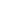 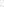 ВЫЙДИ СЮДА МОЙ ВОЛШЕБНЫЙ МЕШОК!»Под музыку выходит Волшебный мешокОстанавливается рядом с Д.М. Д.М.: Ты куда запропастился, путешествовать пустился?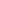 Должен быть всегда на месте и ходить со мною вместе! ВОЛШЕБНЫЙ МЕШОК (голос в записи):А сегодня - Новый год, будет все наоборот! Дед Мороз — поклонись!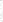 (Д.М. кланяется)Дед Мороз, покружись, (Д.М. кружится) А теперь не зевай, и меня догоняй!Звучит музыкальная заставка. Мешок обегает пару кругов по залу, Д.М. и Снегурочка бегут за ним, Дракончик кричитДракончик Дракки: (кричит) Ой, подарки убегают! Держи, держи! Мешок убегает в коридор, Д.М., Снегурочка  и Дракончик тоже. Берут настоящий мешок с подарками и выносят к елкеД.М.: Вот ребята, мой мешок, от меня сбежать не смог!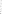 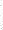 Руки весело тяните и подарки получите!Вручение подарков.Воспитатели подносят подарки, Снегурочка и Дракки дают подарки  Деду Морозу. Подарки детям дарит только Дед Мороз! Когда все подарки вручены, герои собираются перед елкой, на бежевом овале. В центре стоит Дед Мороз, по сторонам – Снегурочка и Дракки.Дед Мороз: Всем подарки я вручил?Никого я не забыл?Воспитатель: Всем, дедушка! Большое тебе…Дети: Спа-си-бо!Дед Мороз: С Новым годом поздравляем!От души мы вам желаемСнегурочка: Много радостных побед,Долгих и счастливых лет!Дракоша: Много смеха и добра.С Новым годом всех! Все хором: Ура!конецСписок литературыВаулина Л.Б. Ледяной дворец Снежной королевы: [сценарий к Новому году]/ Лариса Борисовна Ваулина// Читаем, учимся, играем: журнал-справочник сценариев для библиотек и школ.-2022.-№9.-С.52-57.-(Наши праздники).Виноградова Л. Новогодний праздник: Для детей ст. и подготов. к школе групп/ Л.Виноградова// ДОШКОЛЬНОЕ ВОСПИТАНИЕ.-1998.-№12.-С.105-111.-(Музыка и дети).Гинетуллина Л.М. Скоро, скоро Новый год!: интегрированное занятие для детей 6-8 лет/ Лилия Мансуровна Гинетуллина, Эльмира Зиннуровна Хафизова// Дошкольное воспитание: ежемесячный научно-методический журнал.-2022.-№12.-С.48-52.-(Практика).Григорьева М. "Снегурочка в заколдованном лесу": музыкально-театрализованное представление для детей 6-8 лет/ М.Григорьева// Дошкольное воспитание: ежемесячный научно-методический журнал.-2020.-№11.-С.90-96.-(Готовимся к празднику).Марченко С.В. Олимпийский Новый год// Дошкольное воспитание: ежемесячный научно-методический журнал.-2022.-№12.-С.69-78.-(Практика).Уракова О.А. Звездный Новый Год!: 2022-й - год Голубого Водяного Тигра/ О.А.Уракова// Игровая Библиотека.-2021.-№10.-С.66-75.-(Добро пожаловать на праздник).Шишов А.Э. Сценарии новогодних праздников: Украшения для елки и зала. Игры. Конкурсы. Загадки. Фокусы. Варианты праздничных представлений/ А.Э.Шишов.-Москва: Школьная Пресса, 2001.-112с.https://www.olesya-emelyanova.ru/index-stihi-vizitki-inoplanetjanin.htmlhttps://forum.d-seminar.ru/threads/pesenka-ledjanye-ladoshki.11682/Приложение Дракончик ДраккиНе поверите, все это не враки!С ветром, с снегом, с елочной иглойВ гости вдруг зашел к нам дракончик Дракки!Он забавный, он хороший, и совсем не злой.Припев:Дракончик Дракки -  добрый друг.Он соберет нас всех вокругВ большой веселый пестрый круг,Где шум друзей и смех подруг!Дракончик Дракки позоветВстречать чудесный Новый год!Пусть всем он счастье принесет!С драконом пляшет весь народ!Мы драконов сроду не видали,Ведь он не был здесь 12 лет!Мы дракона долго все искали,Чтобы защищал он детский сад от разных бед!Припев:Дракончик Дракки -  добрый друг.Он соберет нас всех вокругВ большой веселый пестрый круг,Где шум друзей и смех подруг!Дракончик Дракки позоветВстречать чудесный Новый год!Пусть всем он счастье принесет!С драконом пляшет весь народ!Сказка новогодняяСкоро наступает Новый год,
Значит чудо вновь произойдет!
У зеленой ёлочки лесной,Встретились с друзьями мы с тобой!Припев:
 В сказку новогоднюю снова загляну,
 Полную морозного  волшебства страну.
 Снежная мелодия закружила нас, Вот и новогодняя сказка началась!

2. Как сияют ребятни глаза!
Все сегодня  верят в чудеса!
Чтоб сбылось все в будущем году,
Загадай желанье на звезду!

Припев 2р.:
 В сказку новогоднюю снова загляну,
 Полную морозного  волшебства страну.
 Снежная мелодия закружила нас, Вот и новогодняя сказка началась!
Костюм Дракончика ДраккиКостюм Дракки состоит из комбинезона (зеленый габардин и вставки из золотой эластичной ткани «Диско») с крылышками и хвостом, и головы из поролона.Ссылка на мастер-класс по изготовлению головы Дракки https://kladraz.ru/blogs/dreva-tatjana/master-klas-maska-iz-porolona-drakosha-gosha.html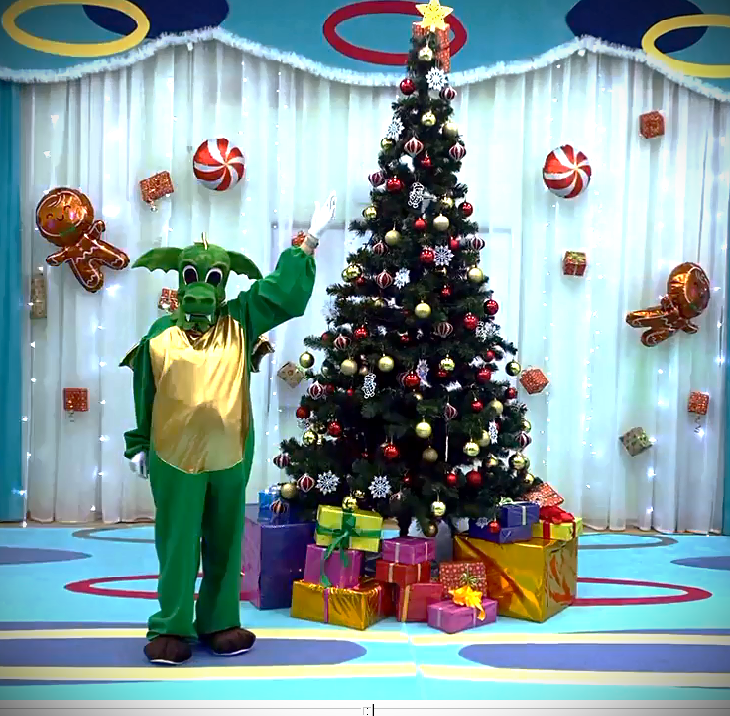 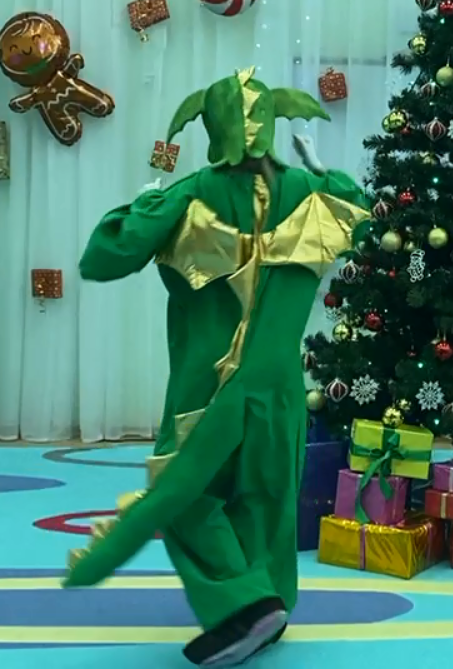 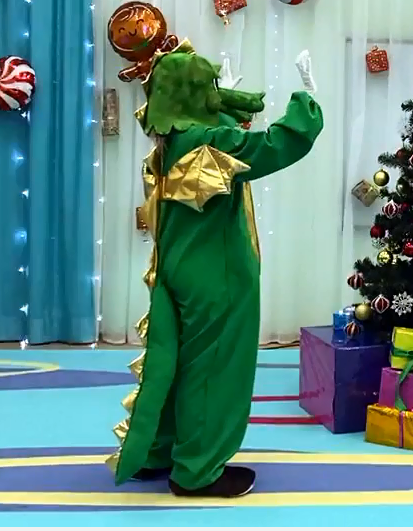 Большие крылья со светодиодной лентой надеваются отдельно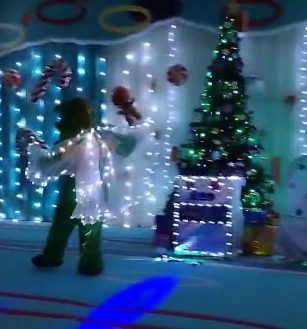 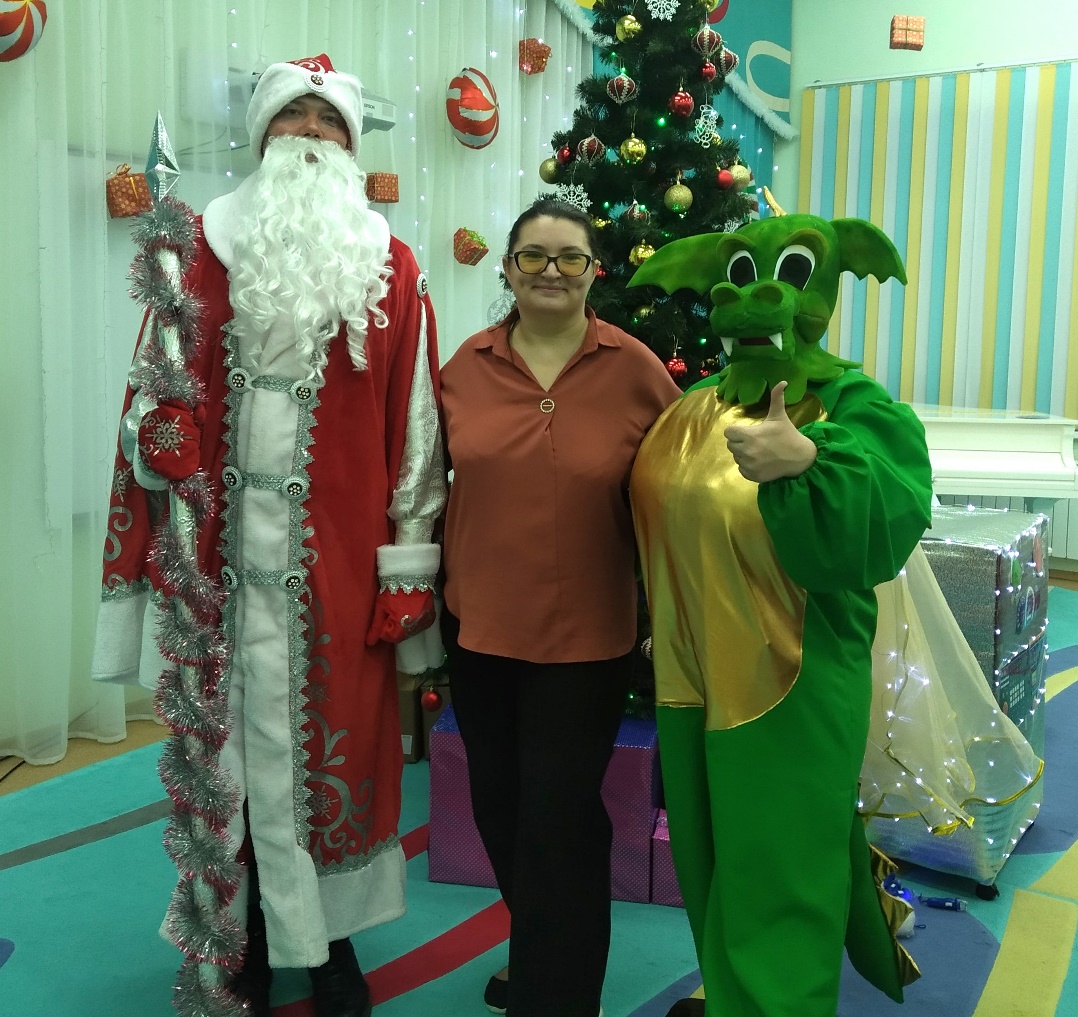 Ссылка на музыкальный материал к празднику «В поисках дракона»https://disk.yandex.ru/d/IxLP7FUqDt6lkAКостюмы для детейБогатыри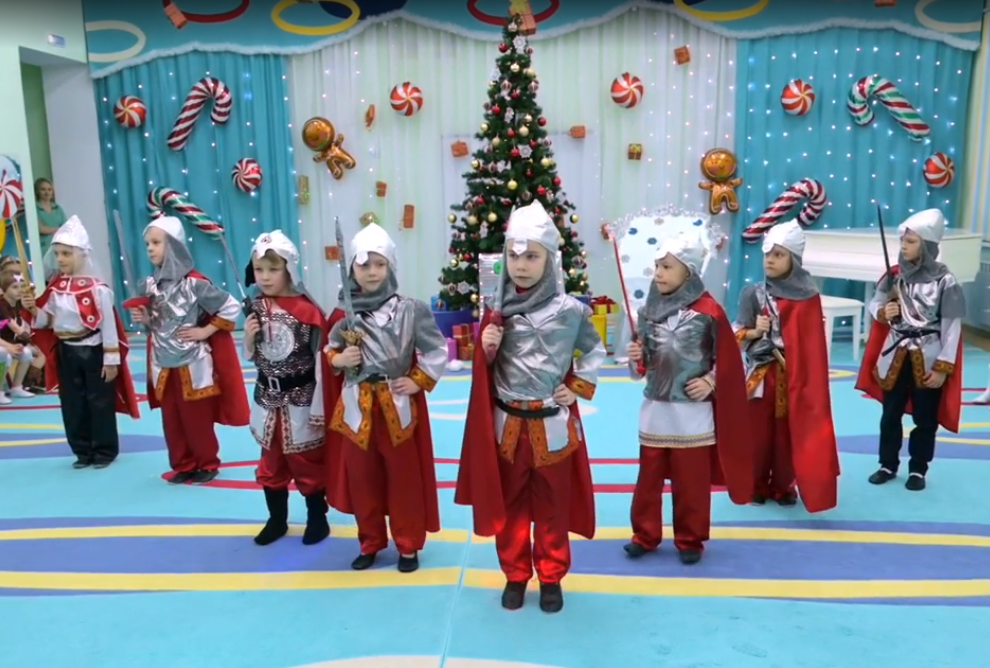 Принцессы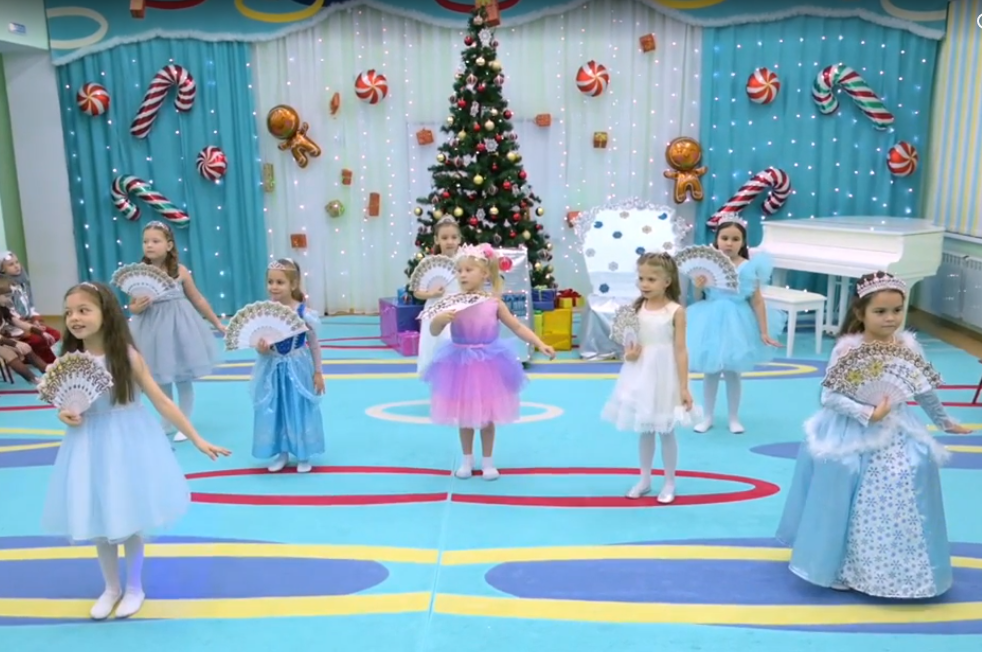 Пещерные люди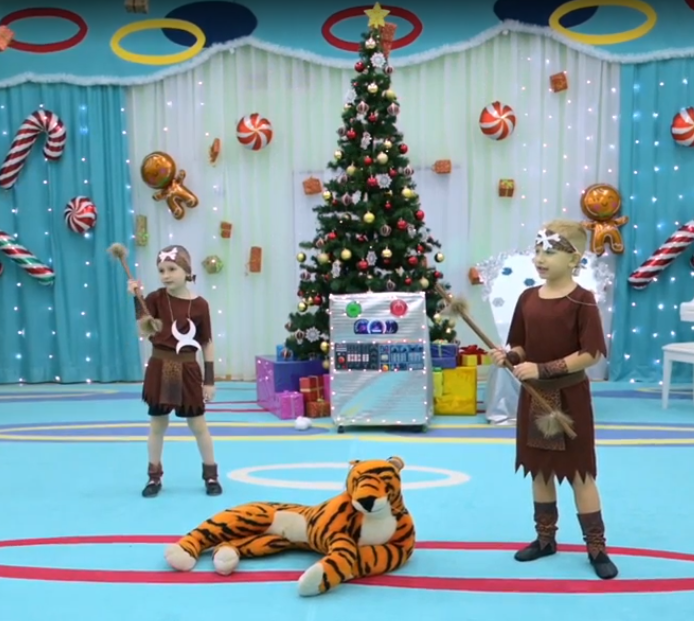 Инопланетяне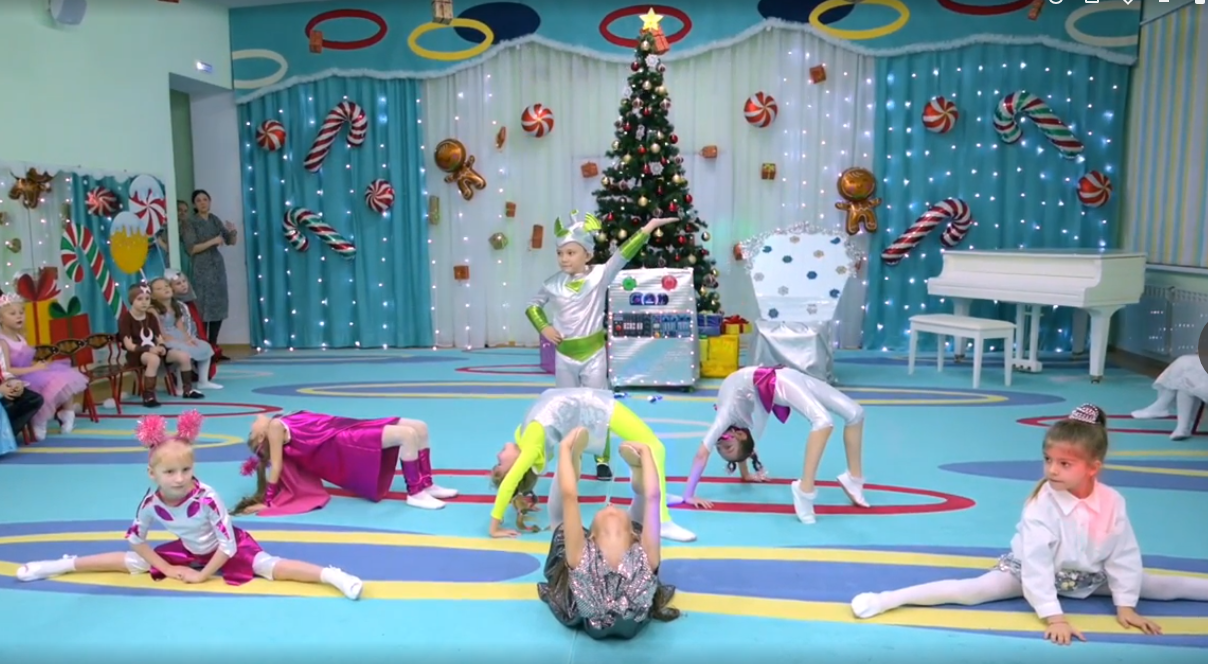 